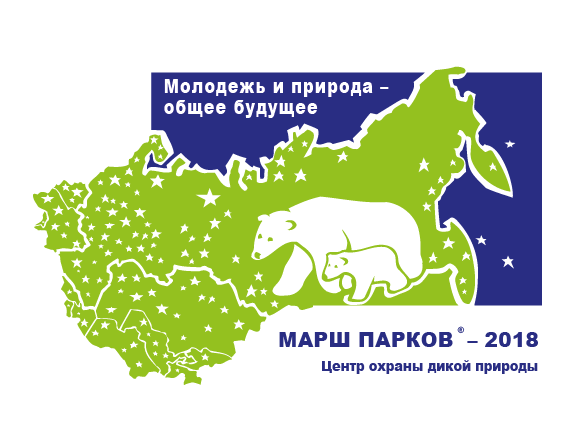 Утверждаю:ДиректорФГБУ «Государственный заповедник «Ростовский»Л. В. КлецУУттверждаюПоложениео конкурсе плакатов «Сохраним заповедную природу» (в рамках международной акции «МАРШ ПАРКОВ - 2018»)Девиз «Марша парков – 2018»Молодежь и природа – общее будущееСоставитель:Добрицкая В.В.     –  ведущий специалист отдела экологического просвещения и познавательного туризма  2018 годПОЛОЖЕНИЕпо конкурсу плакатов «Сохраним заповедную природу» (в рамках акции «Марш парков»)1. Общие положенияДевиз «Марша парков – 2018»Молодежь и природа – общее будущее1.1 Конкурс плакатов «Сохраним заповедную природу» (далее – Конкурс) проводится в рамках Всероссийской акции «Марш парков – 2018».1.2 Организацию и проведение всероссийской природоохранной экологической акции «Марша парков – 2018» осуществляет, Федеральное государственное бюджетное учреждение «Государственный природный биосферный заповедник «Ростовский» (далее – Организатор).2. Цели и задачи конкурса  2.1. Цель: «Марша парков» – привлечение внимания властей, средств массовой информации, бизнеса и всего общества к проблемам ООПТ, оказание им реальной практической помощи, пробуждение в сознании соотечественников чувства гордости за наше природное и культурное достояние.2.2. Задачи: Одна из главных задач Марша парков – вовлечение детей и молодежи в активную и осознанную защиту природы. 2018 год объявлен в России Год добровольца, что может стать хорошим дополнительным стимулом для приобщения молодежи к обустройству своего будущего. Для защиты природы пришло время активных действий, востребованных и природой, и обществом как никогда прежде. Давайте действовать вместе. Давайте поможем сохранению ценных природных территорий, примем участие в актуальных природоохранных мероприятиях своего региона, инициируем их.Времени для сомнений у нас уже не осталось.3. Порядок представления работ и их рассмотрение3.1. Конкурс проводится с  1 марта 2018 г.  по   1 мая 2018 г. Тема конкурса детских плакатов – «Сохраним заповедную природу». Плакат должен состоять из художественной части, демонстрирующей красоту, ценность, особенность заповедника,  девиза – короткого и емкого высказывания, посвященного решению конкретной проблемы на конкретной природной территории. 3.2. Принять участие в конкурсе могут все желающие. Представленные работы будут рассматриваться в следующих возрастных категориях:дети до 8 лет;дети  от 9 - 13 лет;дети от 14 – 17 лет.3.3. Требования к плакатам:плакаты должны соответствовать заявленной тематике конкурса;плакат должен включать в себя короткий и содержательный девиз (лозунг, слоган), призывающий решить конкретную проблему особо охраняемых природных территорий;размер листа – не более 30х40 см (формат А3);плакат должен быть самостоятельной работой ребенка;плакат должен быть оригинальным (не срисованным);не принимаются плакаты в электронном виде;присланные работы не возвращаются;возраст участников – до 18 лет;3.4. Общие требования:каждая работа обязательно должна быть подписана: название, имя и фамилия автора, его возраст, населенный пункт, в котором он живет, организация, от которой прислана работа, год;Внимание! Сведения об авторе и другая информация указываются только на обороте рисунка, либо приклеиваются с обратной стороны так, чтобы не портить сам рисунок. Пожалуйста, не используйте степлер!Работы принимаются до 1 мая 2018 г. (включительно) в здании администрации ГПБЗ «Ростовский», расположенном по адресу:347 510 Ростовская область, Орловский район, п. Орловский, пер. Чапаевский 102.Заповедник «Ростовский»3.5. Оргкомитет оставляет за собой право использовать материалы, представленные на конкурс, в PR, рекламных и иных целях.4. Определение победителей4.1. При оценке конкурсных работ, конкурсная комиссия будет учитывать самостоятельность исполнения, качество исполнения, соответствие теме, отсутствие биологических ошибок, оригинальность и актуальность девиза, а также работы должны соответствовать критериям оценки, указанным в пункте 3.3. настоящего Положения. 4.2. Победители определяются по наибольшей сумме полученных баллов, конкурсной комиссией. ( Приложение №1)5. Награждение победителей5.1. В каждой возрастной категории присуждается три призовых места. Участники, занявшие I, II и III место, награждаются дипломами и призами.6. Информационное обеспечение6.1. Освещение конкурса осуществляется: - в газетах «Вечерний Волгодонск», «Рассвет», «Степные зори»;- на сайте заповедника «Ростовский»;- в иных средствах массовой информации.7. Контактная информация7.1. Оргкомитет конкурса: отдел экологического просвещения заповедника «Ростовский».Итоги конкурса в ЦОДП будут подведены в октябре 2018 г. Победители получат дипломы и призы. Внимание! Лучшие работы ЦОДП оставляет за собой право использовать на выставках, в печатной продукции, социальной рекламе и т.п.Приложение 1 Состав конкурсной комиссии:Председатель: директор заповедника «Ростовский» Л. В. Клец.Члены жюри: зам. директора по науке, к.б.н. А.Д. Липкович;                        зам. директора по экологическому просвещению Н. М. Медянникова;                         вед. научный сотрудник, к.б.н. В. Д. Казьмин;                        вед. специалист –эколог В. В. ДобрицкаяЗам. директора по экологическому                                            Н. М. Медянниковапросвещению ГПБЗ «Ростовский»НазваниеИмя и фамилия автораФ.И.О. руководителяВозраст (сколько лет)Город или посёлок, где живёт ребёнокОбразовательное учреждениеКонтактная информация автора (телефон, электронный адрес)Год2018